Selgitused „Põllumajandusliku tegevusega alustava noore ettevõtja toetuse“ taotlemise protsessi kohta e-PRIAs.Taotlusi saab eeltäita ajavahemikul 19.08-25.08.2020Taotlusi saab esitada taotlusperioodil 26.08 – 02.09.2020 (kuni 23:59:59-ni).Taotlusvoor on periood taotluse vastuvõtmisest kuni taotlemise aluseks olevas määruses sätestatud nõuete täitmise kohustuste lõpuni.Taotluse täitmise ja esitamise protsess koosneb üheteistkümnest sammust. Sammude läbimisel täidetakse nii avalduse kui äriplaani andmeid, seega äriplaani eraldi Põllumajanduse Registrite ja Informatsiooni Ametile (PRIAle) esitama ei pea.  Seoses rahavoogude prognoosi ja äriplaani lisaandmete sammu mahukuse ja keerukusega on neid samme ning lisaks ka tegevuste sammu võimalik täita ning salvestada juba pärast detailandmete sammust edasi liikumist. Selleks, et liikuda edasi äriplaani lisaandmete sammust, peavad kõik eelnevad sammud olema läbitud. Kui kõik kohustuslikud andmed on sammus sisestatud ja need on nõuetele vastavad ning olete vajutanud nuppu „Salvesta ja edasi“ või „Edasi“, ilmub iga sammu kuvale roheline linnuke.Andmeväljade täitmisel on taotlejale abiks küsimärgi kujutisega ikoonile vajutamisel avanevad   infotekstid. Palume neid kindlasti lugeda. Kohustuslikud väljad on märgistatud punase tärnikesega, nende täitmata jätmisel süsteem ei luba järgmisesse sammu liikuda.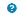 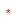 Käesoleva kasutusjuhendi leiab PRIA koduleheküljelt meedet tutvustava info abimaterjalide hulgast või peale e-PRIAsse sisselogimist toetuse juures asuva nupu  alt (vt. pilt 1).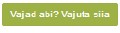 Pilt 1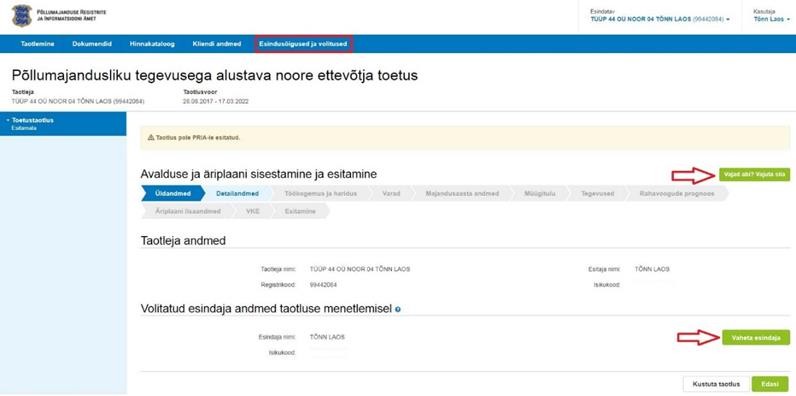 1.   ÜldandmedÜldandmete samm koosneb kahest plokist. Taotleja andmedSüsteem kuvab välja PRIAle esitatud taotleja isiku- ja kontaktandmed.  Need on vajalikud taotluse menetluses toimingute ja infovahetuse läbiviimiseks. Isiku- ja kontaktandmeid saab uuendada e-PRIAs „Kliendi andmed“ sakis. Volitatud esindaja andmed taotluse menetlemiselSüsteem kuvab välja taotleja esindaja isiku- ja kontaktandmed, kellega PRIA võtab esmajärjekorras ühendust juhul, kui esitatud taotluse osas tekib küsimusi või on vaja edastada infot. Kui taotlejal on mitu esindajat ja esitatava taotluse osas soovitakse anda PRIAle kontaktisikuks mõni teine esindusõigust omav isik, siis saab seda teha vajutades nupule „Vaheta esindaja“ (vt. pilt 1).Seadusjärgsed   õigused   on   automaatselt   päritud   Äriregistrist.   Vajadusel   saab   ka   volitusi   anda   siinsamas   keskkonnas,   valides   ülemiselt   menüüribalt„Esindusõigused“.2.   DetailandmedNimetatud   sammus on võimalik avaldada oma tahet taotleda toetust meetme määruses lubatud erisuste alusel. Lisaks kogub PRIA andmeid, mis on aluseksjärgnevates  sammudes  olevate  andmeväljade  eeltäitmiseks,  kontrollimiseks  ja  hindepunktide  andmiseks  (vt.  pilt  3).  Seireandmete  alajaotuse  all  täidetavad andmed on vajalikud ainult seireks ja neid ei kasutata taotluse menetlemisel ning taotluse osas otsuse tegemisel (vt. pilt 4). Taotleja detailandmedKäibemaksukohustuslaseks  olemise  info  aluseks  on  Maksu-  ja  Tolliameti  andmed.  Antud  meetmes  on  käibemaks  toetatav,  kuid  käibemaksu  osa topeltfinantseerimise vältimiseks on taotlejal võimalus teha valik, kas ta soovib taotleda toetust käibemaksu osale. Kui taotleja soovib taotletavate tegevuste osas küsida  Maksu-ja Tolliametilt käibemaksu tagasi, peab ta tegema valiku „EI“.  Antud juhul käibemaksu osas toetust ei arvestata (vt. pilt 2).Pilt 2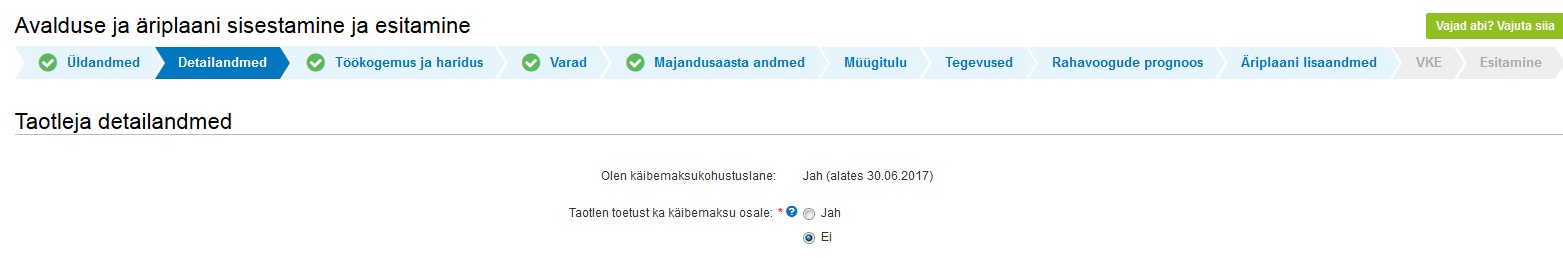 Äriühingute korral kontrollib süsteem automaatselt, kas Äriregistris kajastuvate äriühingu omanike osamaksete summa on võrdne kapitali koguväärtusega. Kui äriühingul on Eesti väärtpaberite keskregistris registreeritud kuni 10 % aktsiatega määratud hääli omavaid aktsionäre või osaühingute osanikke, siis vastab süsteem küsimusele automaatselt „Ei“.Füüsilisest isikust ettevõtja (FIE), osanike ja aktsionäride vanuse kontroll toimub automaatselt. Taotleja peab vanuse küsimuse vastuse täitma ise vaid juhul, kui isikul puudub isikukood ja süsteemil ei õnnestu ka muude andmete alusel kindlaks teha isiku vanust (selline olukord võib tekkida välismaalaste puhul)  või  kui  kõigi  osanike  või  aktsionäride  kohta  info  Äriregistris  puudub  (äriühingul  on  omanikke,  kes  kajastuvad  ainult  Eesti  väärtpaberite keskregistris).Äriühingu asutaja küsimuse vastus tuleb kasutajal endal täita juhul, kui taotlejaks on usaldusühing või täisühing. Muude äriühingute puhul täidab süsteem vastuse automaatselt, kontrollides Äriregistrist, kas vähemalt üks osanikest või aktsionäridest oli äriühingu osanik või aktsionär ka ettevõtte esmakande kuupäeval.Taotleja põhitegevusala kindlaksmääramise aluseks on ettevõtte Äriregistris kajastatud  Eesti Majanduse Tegevusalade Klassifikaatori (EMTAK) koodid. Süsteem täidab automaatselt ettevõtte põhitegevusala küsimuse vastusega „Jah“, kui Äriregistri andmetel on taotleja põhitegevusala üks järgnevatest: viinamarjakasvatus  (EMTAK  0121  ja  01211),  õun-  ja  luuviljaliste  puuviljade  kasvatus  (EMTAK  0124  ja  01241),  muu  puuvilja-,  marja-  ning pähklikasvatus (EMTAK 0125 ja 01251), muu veislaste ja pühvlikasvatus (EMTAK 0142 ja 01421), mesindus (EMTAK 01491), hobusekasvatus ja muude hobuslaste kasvatus (EMTAK 0143 ja 01431), köögivilja- ja melonikasvatus, juurvilja- ja mugulviljakasvatus (EMTAK 0113) ja  köögivilja- (sh kõrvitsaliste), juurvilja- ja mugulviljakasvatus, k.a seenekasvatus (EMTAK 01131).Tegevusalad, kus kavandatavad tegevused ellu viiakse, saab ära näidata tegevusala ees oleva märkekasti täitmisega. Märgitud tegevusala saab kustutada märkekastist märke eemaldamisega. Võimalik on valida mitu tegevusala.Kui on olemas taotletava toetuse tegevustega seotud veebileht, siis andeväljas „Palun märkige veebilehtede aadressid:“ tuleb sisestada lihtsalt veebileheaadress, nt www.minuveebileht.eeJuhul kui taotlete toetust omandamise  erisuse  alusel ehk kui  24  kuu  jooksul enne taotluse esitamise perioodi  viimast päeva on täielikult omandatud äriühingu kogu osalus või FIEle kuulunud kogu põllumajandusettevõte, siis on detailandmete sammus täitmist vajavate ja süsteemi poolt kontrollitavate andmete hulk oluliselt suurem. Ka omandamise erisust puudutavate küsimuste hulgas on andmeid, mis täidetakse süsteemi poolt automaatselt. Näiteks kui  omandatud  ettevõte  on  tegevuse  lõpetanud  ja  Äriregistrist  kustutatud,  siis  täidab  süsteem  automaatselt  välja  „Omandamise  kuupäev“  ettevõtte Äriregistrist kustutamise kuupäevaga.Kui  lisaks  omandamise  erisusele  märgib  taotleja,  et  ta  soovib  saada  hindepunkte  põlvkondade  vahetuse  eest,  siis  teeb  enamikul  juhtudest  süsteem automaatselt kontrolli, kas omandamise hetkel olid kõik omandatava ettevõtte osanikud, aktsionärid või FIE vähemalt 55-aastased. Põlvnemist tõendavaddokumendid  tuleb  ülesse  laadida  vaid  juhul,  kui  PRIAl  ei  ole  võimalik  põlvnemist  kontrollida  rahvastikuregistrist.  Põlvnemise  info  olemasolu kontrollimiseks     rahvastikuregistrist     saab     kasutada     portaali     riik.ee     rahvastikuregistri     sugulussuhete     päringut.     Otsetee     päringule leiate  lingilt https://www.eesti.ee/portaal/rrteenus.index , kus tuleb vajutada lingile „Sugulussuhete päring“. Päringu tegemiseks on vajalik ID kaart või Mobiil-ID.  Kui  põlvnemise  teave  rahvastikuregistris  puudub, tuleb  lisada ettevõtte  või  osaluse  omandanud  isiku  enda  ja  vajadusel  (vanavanemalt omandamisel) ka vanema sünnitunnistuse ärakiri või muud dokumendid, mis tõendavad isiku põlvnemist ettevõtte või osaluse üle andnud isikust.Pilt 3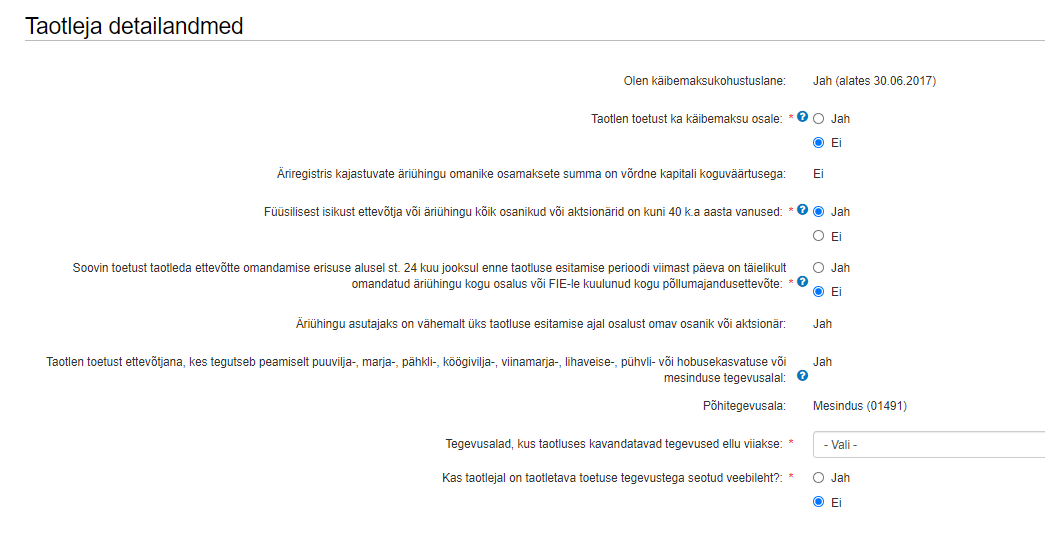  SeireandmedSeireandmete all tuleb seniseks tegevusalaks valida tegevusala, kust taotluse esitamisele vahetult eelnenud majandusaastal saadi suurim osa müügitulust. Alustavaettevõtte korral tuleb valida tegevusala, kust planeeritakse saada suurim osa müügitulust.  Märgitud tegevusala info on vajalik vaid seireks, taotluse menetlemisel antud infot ei kasutata.Toetatava põllumajandusettevõtte suuruse osas tuleb valik teha taotleja kasutuses oleva põllumajandusmaa alusel (vaid seireks kasutatav info). Kui ettevõtjal põllumajandusmaa puudub, siis valida vastusevariant - alla 5 ha.Lisaks on seireks vaja infot, kas taotleja on mahetunnustatud, selleks toimib automaatne kontroll maheregistrist.Pilt 4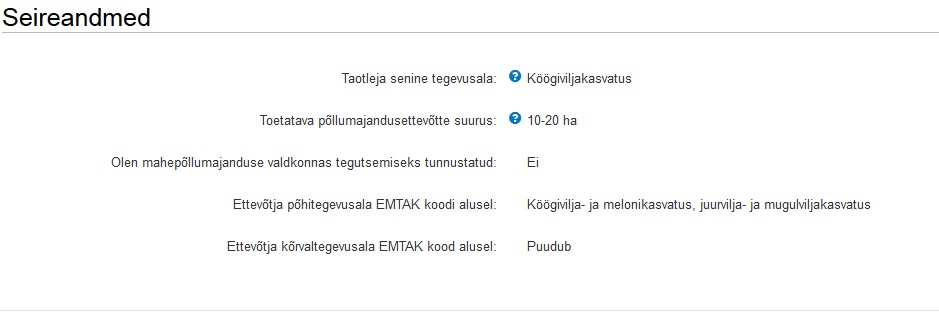 „Ettevõtja põhitegevusala EMTAK koodi alusel“ ja „Ettevõtja kõrvaltegevusala EMTAK koodi alusel“ leitakse süsteemi poolt äriregistri andmete põhjal.3. Töökogemus ja haridusSammu avakuval kuvab süsteem olenevalt taotleja ettevõtlusvormist nimekirja kõikide osanike,  aktsionäride või FIE nimede ja isikukoodidega.Kui detailandmete sammus on küsimusele „Äriregistris kajastuvate äriühingu omanike osamaksete summa on võrdne kapitali koguväärtusega“ süsteem saanud vastuseks „Ei“, siis tuleb siin sammus lisada puuduolevad osanikud või aktsionärid taotlejal käsitsi, täites ära tabeli „Aktsionäride ja osanike töökogemuse ja hariduse andmed, kelle kohta puudub info Äriregistris“. Pärast iga isiku andmete sisestamist tuleb vajutada nuppu „Salvesta rida“ (vt. pilt 5).Töökogemuse ja hariduse andmete sisestamine toimub isikute kaupa. Andmete sisestamiseks tuleb vajutada nupule „Sisesta andmed“ (vt. pilt 5). Pilt 5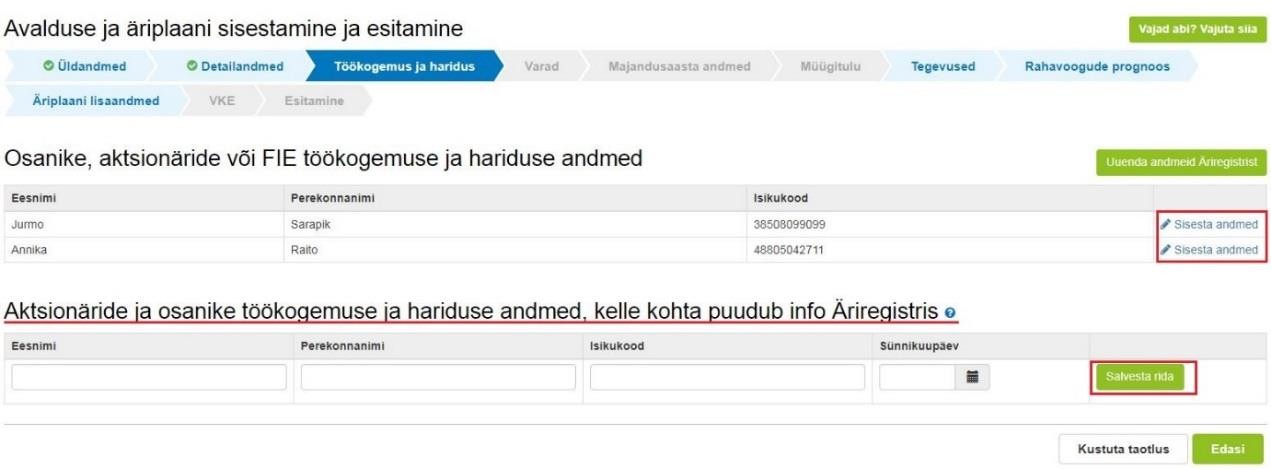 „Sisesta andmed“ nupule vajutades avaneb sisestusvorm (vt. pilt 6), mis koosneb kahest osast:Töökogemuse andmed:  Failina tuleb lisada elulookirjeldus ning töökogemuse olemasolul töösuhet tõendava dokumendi või  õppekava alusel praktika läbimist tõendavate dokumentide ärakirjad või nende väljavõtted. Kui puudub kaheaastane põllumajandusalane töökogemus, siis tuleb teha rippmenüüst valik: Omandan36 kuu jooksul arvates taotluse rahuldamise otsuse tegemise päevast. Kui töökogemuse omandamine selle aja jooksul ei ole võimalik, ei vasta taotleja toetuse saamiseks sätestatud nõuetele. Valides töökogemuse omandamise on võimalik lisada alla kaheaastast töökogemust tõendavaid dokumente.Hariduse ja kutsetaseme andmed: Sisestatakse info põllumajandusalase või muu haridustaseme kohta. Hariduse olemasolul tuleb lisada failidena haridust tõendavad dokumendid (diplom koos akadeemilise õiendiga või lõputunnistus koos hinnetelehega).Põllumajandustootja, taime- ja loomakasvataja, mesiniku või aedniku kehtiva kutsetunnistuse olemasolu kontrolli teeb süsteem  Kutseregistrist automaatselt. Kui sobilik kutsetase on olemas, siis kuvab süsteem välja kutsestandardi, kompetentsi või spetsialiseerumise ja kutsetunnistuse kehtivusaja.Pilt 6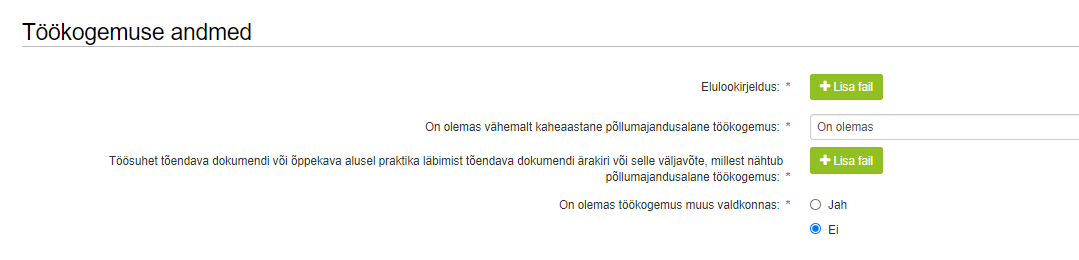 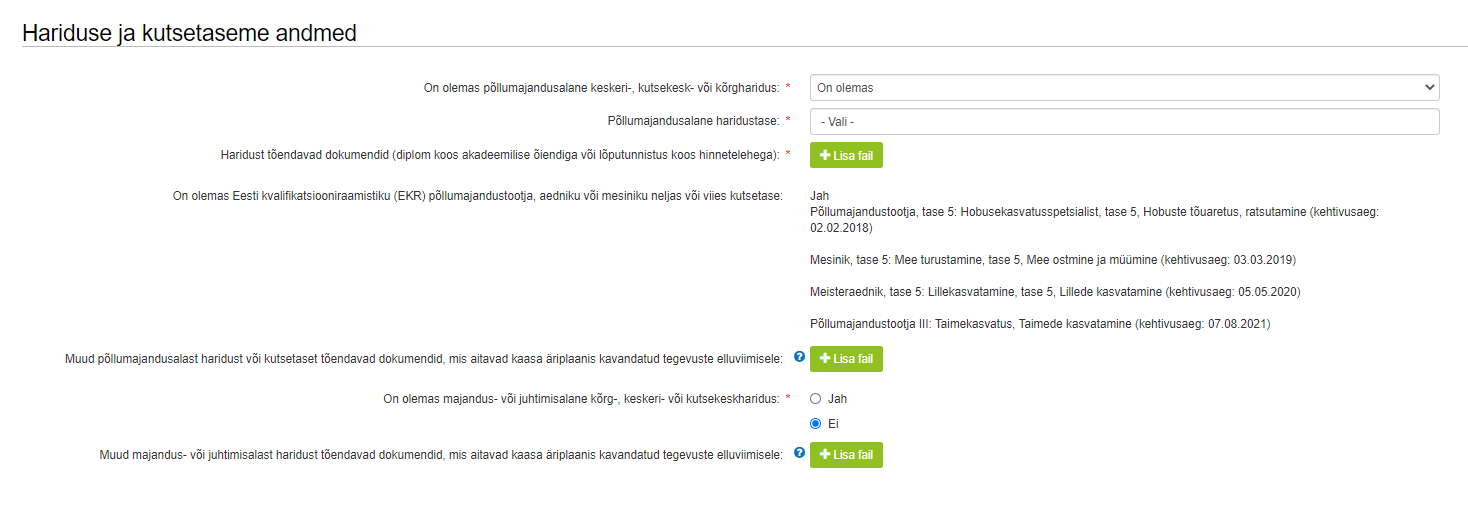 Töökogemuse ja hariduse kohta info sisestamisel on võimalik vahepeal sisestatud andmed salvestada ja liikuda sisestama mõne teise isiku andmeid ka siis, kui kõik kohustuslikud väljad ei ole täidetud. Küll aga saab sammust tervikuna edasi liikuda alles siis, kui kõikide isikute kohta on kõik kohustuslikud väljad täidetud. Kui seda tehtud ei ole, siis nupule „Edasi“ vajutamisel annab süsteem veateate ja näitab, millise isiku kohta on andmed poolikud. Andmete sisestuse vormile tagasi minnes tuleb sisestamata kohustuslik väli/väljad taotlejal endal ülesse leida, kuna süsteem ei eralda, kus täpselt andmed poolikud on.Süsteem kuvab sisestamiseks vajalikud väljad vastavalt taotleja poolt tehtud valikutele.4. VaradVarade sammus tuleb sisestada olemasolevate varade kirjeldus ja varade prognoos:  vähemalt 12 kuu pikkuse taotlemise aastale vahetult järgneva esimese majandusaasta  taotlemise aastale vahetult järgneva teise majandusaasta kohta.Põllumajandusmaa ning loomade arv tuleb sisestada majandusaasta keskmisena. Andmete sisestamist saab alustada vajutades nuppu „Lisa“ selles plokis, kuhusoovitakse andmeid sisestada (vt. pilt 7).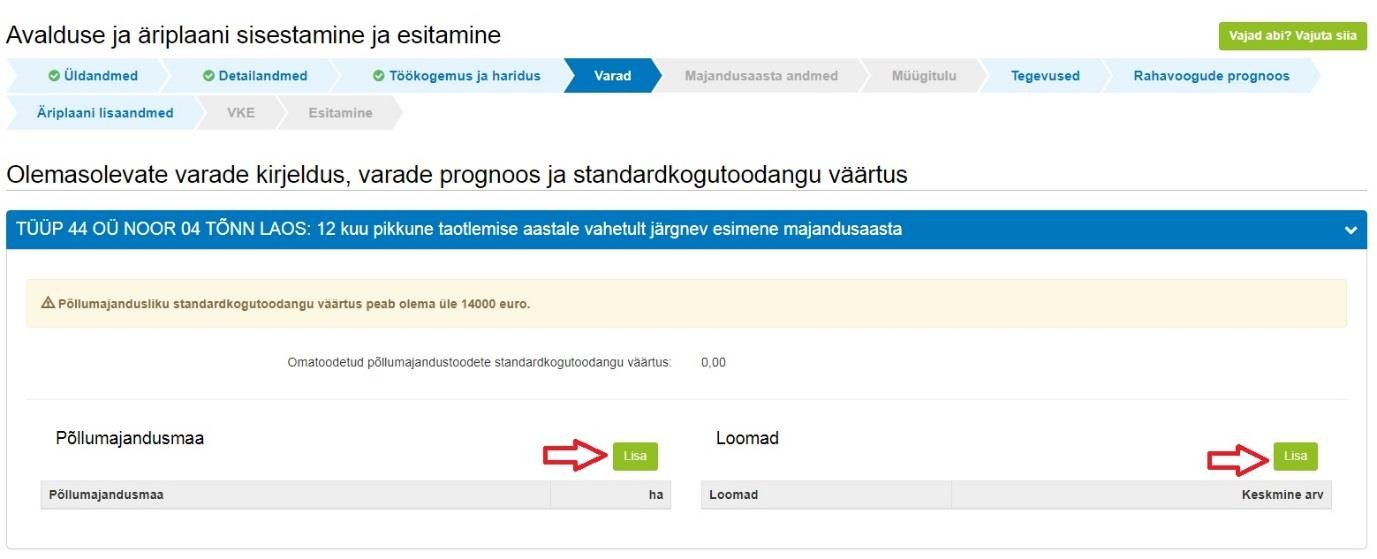 Avaneb andmete sisestamise vorm (näiteks põllumajandusmaa sisestamise vorm vt. pilt 8).Sisestatud hektarite arvu alusel arvutab süsteem iga majandusaasta kohta maakasutuse tootmises kokku (ha).  Taotleja peab sisestama info, kui palju sellest on taotleja omandis (vt. pilt 8)Sammu põhikuval arvutab süsteem sisestatud andmete alusel välja põllumajandusliku standardkogutoodanguväärtuse, mis peab olema üle 14 000 euro (vt. pilt8). Kui toetust taotletakse omandamise erisuse alusel või taotlejaks on juriidiline isik, kellel mingeid erisusi ei ole, siis arvutab süsteem küll põllumajandusliku standardkogutoodangu väärtuse välja, kuid see ei pea olema üle 14 000 euro.Lisaks  tuleb  varade  sammu  põhikuval  sisestada  andmed  rendimaa  kasutamise  kohta.  Selleks  tuleb  alajaotuses  „Rendimaa  kasutamine“  teha  valik  rendimaa kasutamise kohta (vt. pilt 9). Kui taotleja plaanib kasutada rendimaid, avaneb nupu „Lisa rendileping“ vajutamisel sisestusaken (vt. pilt 10), kus tuleb sisestada info ühe rendilepingu põhiselt. Lisaks sisestatud andmetele tuleb failidena ülesse laadida maarendilepingute ärakirjad.Pilt 8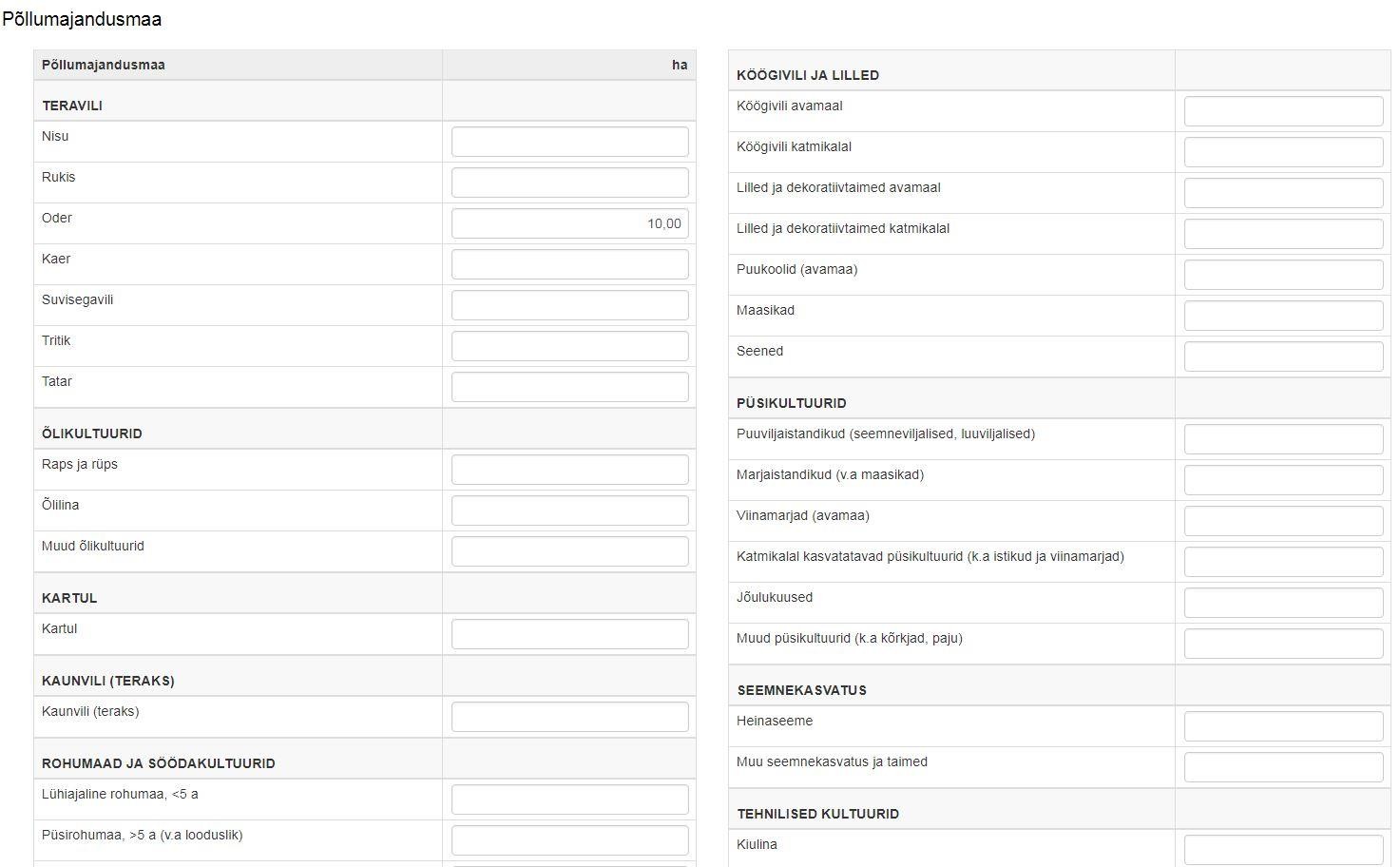 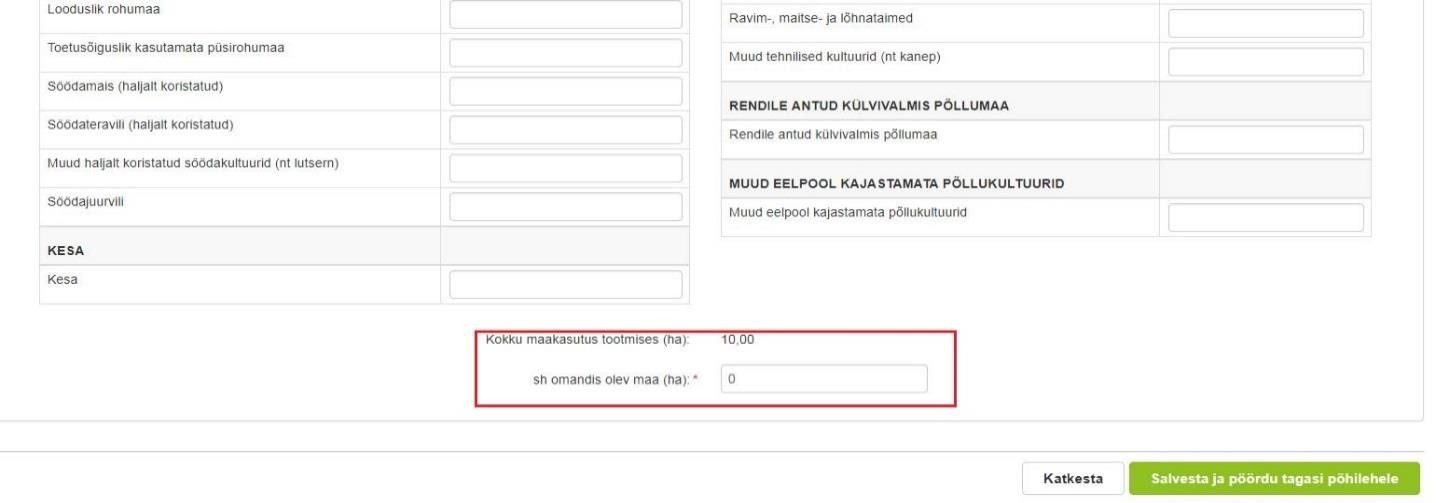 Pilt 9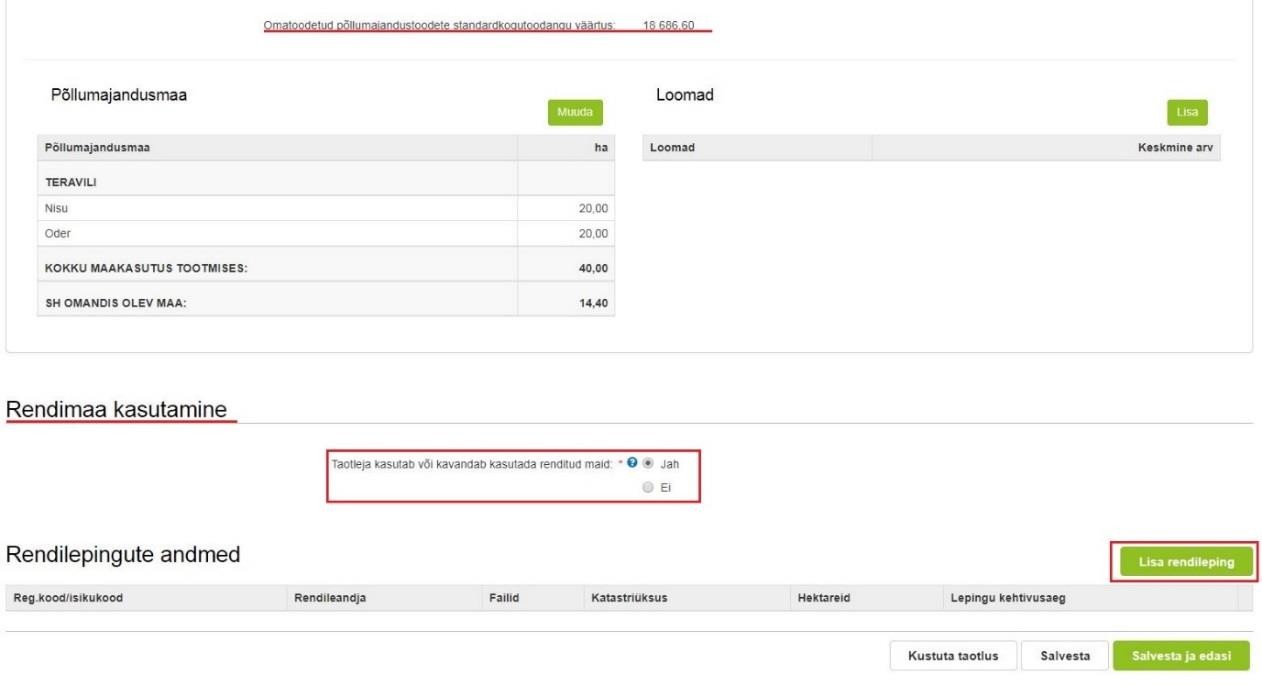 Pilt 10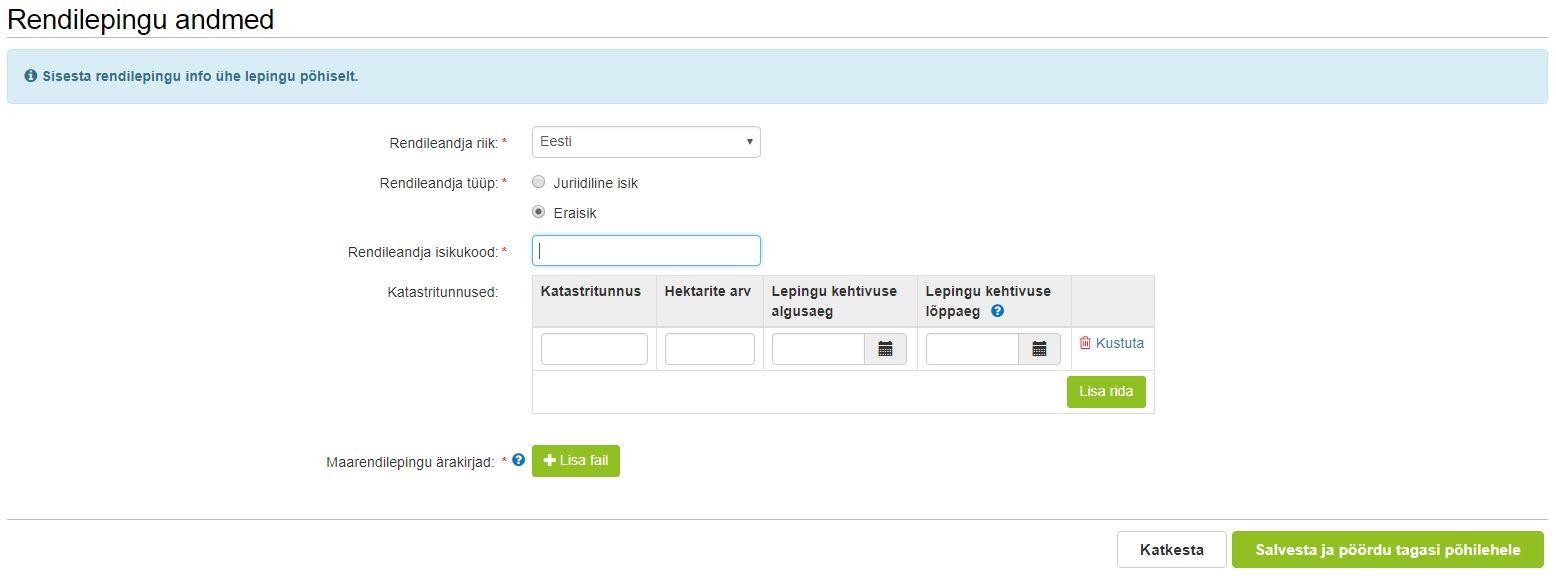 5. Majandusaasta andmedTaotlejad, kes ei taotle toetust omandamise erisuse alusel, ei pea selles sammus andmeid sisestama. Nõuetele vastavuse kontrollimiseks saab PRIA vajalikudandmed Äriregistrist või Maksu- ja Tolliametist ning „Edasi“ nupule vajutades saab liikuda järgmisesse sammu.Omandamise erisuse korral kuvab süsteem omandatud ettevõtte omandamisele vahetult eelnenud ühe või kolme majandusaasta kohta info (omandatud ettevõtte nimi,  majandusaasta  algus  ja  lõpp,  majandusaasta  kestvus,  müügitulu)  automaatselt  Äriregistrist  (vt  pilt  11).  Kas  andmeid  on  vaja  esitada  ühe  või  kolme majandusaasta kohta, sõltub sellest, kas lisaks omandamise erisusele soovitakse saada ka lisahindepunkte.Sammus kuvatavale vormile peavad müügitulu andmed ise sisestama need taotlejad, kes on omandanud FIEle kuulunud põllumajandusettevõtte. Omandatud äriühingute müügitulu andmete aluseks on Äriregistri andmed. Pilt 11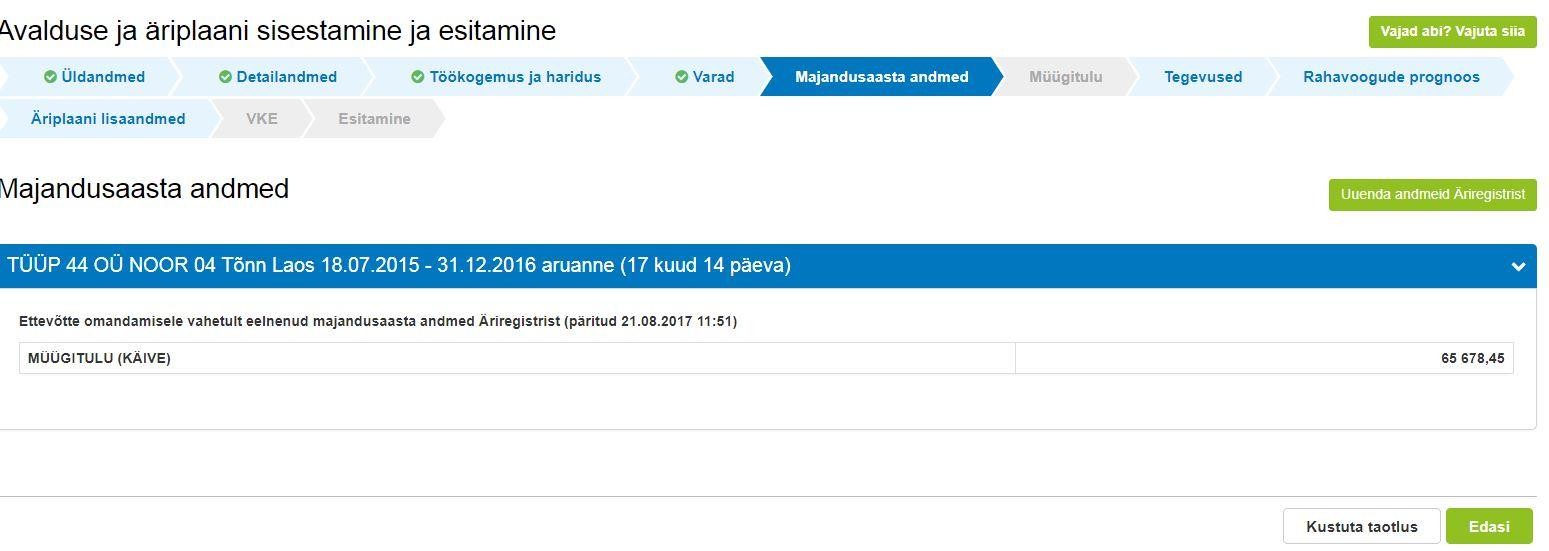 6. MüügituluMüügitulu  sammus  on  kasutuses  kaks  alajaotust:  tegelik  müügitulu  ja  prognoositav  müügitulu.  Mõlemas  alajaotuses  on  kasutuses  ühesugused  müügitulusisestamise tabelid. Tegeliku müügitulu alajaotus kuvatakse ja selle peavad  täitma ainult need taotlejad, kes taotlevad toetust omandamise erisuse alusel.Omandamise erisusega taotleja sisestab tegeliku müügitulu alajaotuses müügitulu: omandatud ettevõtte kohta omandamisele  vahetult  eelnenud  ühe  või  vahetult  eelnenud  kolme  majandusaasta  kohta.  Süsteem  kontrollib  sisestatud  andmeid  eelmises  sammusÄriregistrist saadud või taotleja sisestatud „Müügitulu kokku“ andmetega. Sisestada tuleb kõik tooted ja teenused, millest omandatud ettevõte konkreetsel majandusaastal müügitulu teenis. Prognoositava müügitulu alajaotuse peavad täitma kõik taotlejad. Sisestada tuleb jooksva majandusaasta, taotlemise aastale vahetult järgneva 12 kuu pikkuse majandusaasta ja taotlemise aastale vahetult järgneva teise majandusaasta prognoositava müügitulu andmed. Erandiks on taotlejad, kes ei taotletoetust omandamise erisuse alusel ja kelle põhitegevusala on puuvilja-, marja-, pähkli-, köögivilja-, viinamarja-, veise- või hobusekasvatus või mesindus. Sellised taotlejad ei pea  kavandama taotluse esitamisele järgneva kahe majandusaasta lõpuks omatoodetud põllumajanduslike toodete müügitulu üle 4000 euro. Müügitulu kavandamise asemel on võimalik prognoosina esitada standardkogutoodangu väärtus, valiku saab teha mõlema majandusaasta kohta eraldi (vt. pilt 12).Pilt 12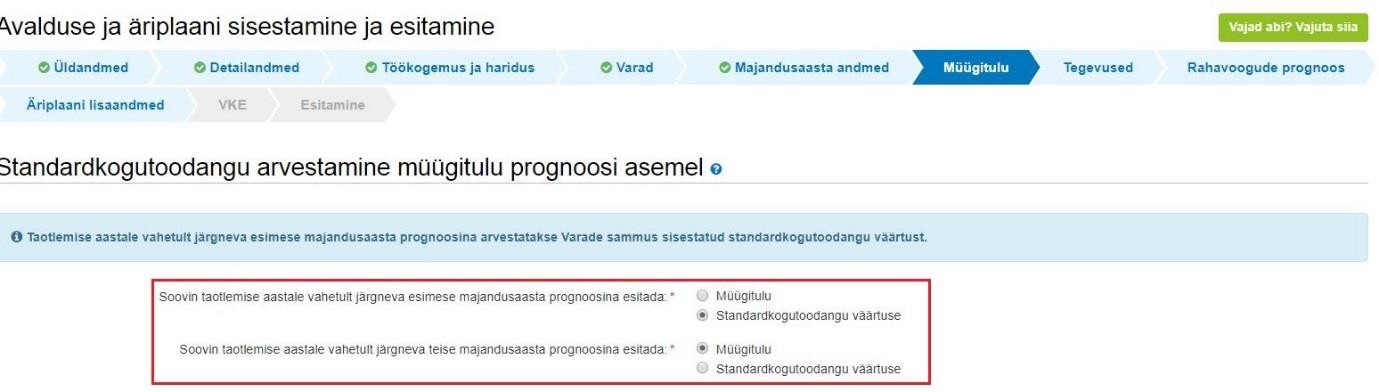 Nii tegelik müügitulu (omandamise erisusega taotlejate puhul) kui prognoositav müügitulu tuleb sisestada toodete ja teenuste kaupa.Toodete sisestamisel saab vajadusel kasutada PRIA kodulehel olevat abitabelit, kust saab sisestamist vajava toote ülesse otsida ning vaadata, millise valdkonna, jaotise ja grupi alla antud toode e-PRIAs sisestada tuleb. Tabel on leitav PRIA koduleheküljelt meedet tutvustava info „Toetustaotluse esitamise abimaterjalid“ alt.Majandusaasta kohta müügitulu sisestamise vormil on kolm alajaotust (vt. pilt 13):  Müügitulu omatoodetud põllumajanduslike toodete müügist.Tulu sisestamisel saab valida ainult rippmenüüs etteantud tooteid. Toodete hõlpsamaks leidmiseks on need jaotatud nelja gruppi. Neljanda grupi (punkt 4.2Muude  eespool  nimetamata  põllumajandustoodete  tootmine  k.a  mesindus  või  töötlemine)  alla  tuleb  sisestada  põllumajandustoodete  töötlemisel  saadud müügitulu, kusjuures töödeldud tooted tuleb omakorda veel jaotada kolmeks ning sisestada järgmiselt:-     punkti 4.2.1 alla omatoodetud piima töötlemine-     punkti 4.2.2 alla omatoodetud aiakultuuride toodete töötlemine-     punkti 4.2.3 alla muude omatoodetud põllumajandustoodete töötlemine.Punktide 4.2.1 ja 4.2.2 puhul on võimalik tooteid valida rippmenüüst. Kui rippmenüüst valida toode „Muu“ (valikus kõige viimane), siis on võimalik töödeldud toote nimetus ka ise sisestada. Punkti 4.2.3 toote lisamisel tuleb toote nimetus alati ise sisestada. Tulu mittepõllumajandusliku toodangu müügist; Tulu teenuste müügist.Toodete sisestamiseks tuleb vajutada nupule „Sisesta toode“.Tabelit on mugavam täita ja visuaalselt paremini jälgida kui korraks tabeli alamread sulgeda vajutades nuppu „Sulge kõik tabeli alamread“ ja siis taasavada.Müügitulu sisestatakse ilma käibemaksuta.Iga majandusaasta kohta (välja arvatud jooksva majandusaasta prognoositava müügitulu sisestamisel) on täidetava vormi all kontrollplokk, kust on näha, millistele nõuetele vastaval aastal taotleja või omandatud ettevõtte vastama peavad. Kui kontrollplokis on rida roheline, siis tähendab see, et sisestatud andmete alusel on antud nõue täidetud. Kui rida on punane, siis sisestatud andmete alusel ei ole nõue täidetud ja järgmisesse sammu edasi liikuda ei saa.Pilt 13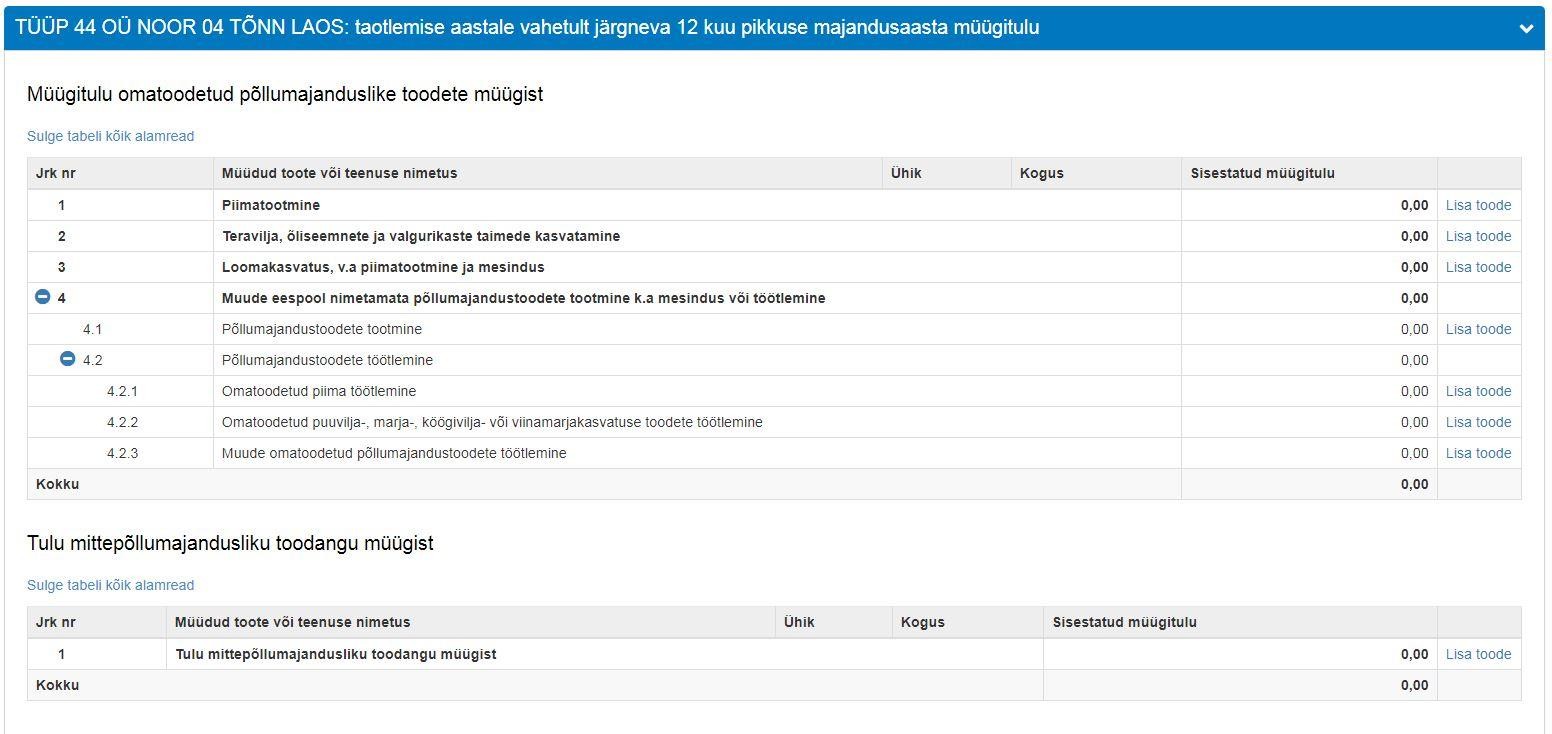 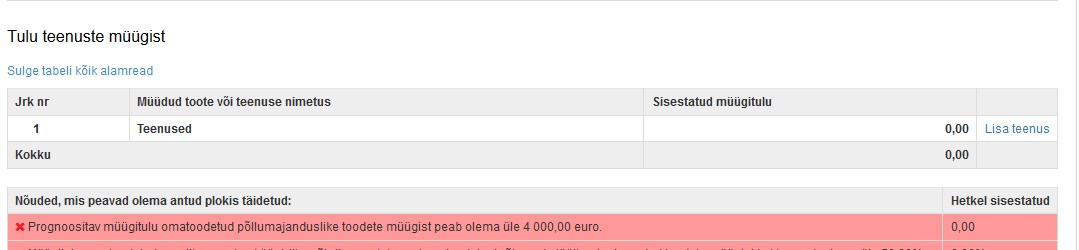 7. TegevusedTaotleja sisestab vormile tegevused, millele soovib toetust taotleda. Tegevuste sisestamiseks tuleb vajutada nupule „Lisa uus tegevus“ (vt. pilt 14). Pilt 14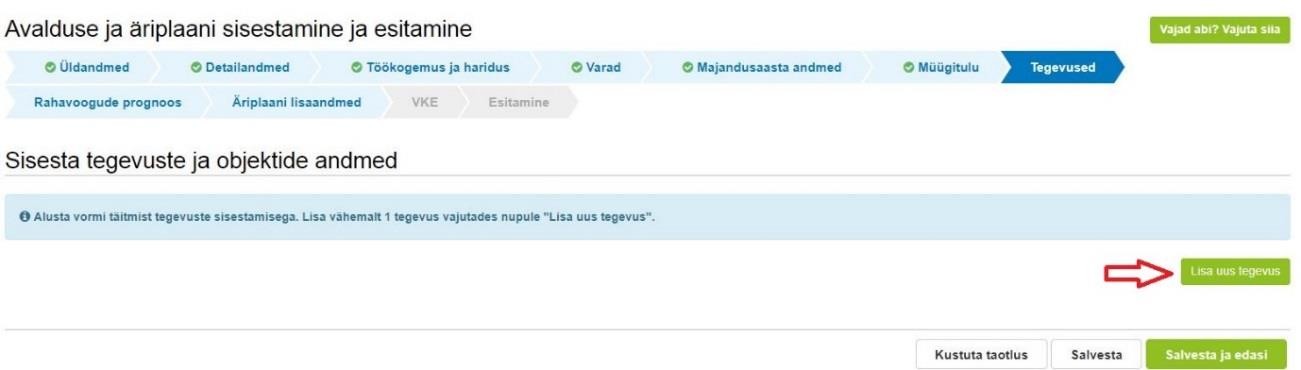 Avaneb vorm, kus tuleb sisestada (vt. pilt 15):Tegevuse andmed (vt. pilt 15), kus vastavalt taotleja poolt tehtavatele valikutele avanevad järgmised. Väljad „Objekti nimetus“, „Objekti kirjeldus“ ja„Tegevuse eesmärk“ on käsitsi täidetavad.Investeeringuobjekti sisestamine:Investeering  -  vähemalt  50  protsenti  äriplaanis  kavandatud  tegevuste  maksumusest  tuleb  kasutada  sellise  materiaalse  põhivara,  sealhulgas  bioloogilise  varaostmiseks   või   sellise   hoone   või   rajatise   püstitamiseks,   rajamiseks,   paigaldamiseks,   laiendamiseks   või   rekonstrueerimiseks,   mida   saab   kasutada põllumajandustoodete tootmiseks või töötlemiseks otseselt ja korduvalt vähemalt üks aasta arvates PRIA poolt viimase toetusosa väljamaksmisest.  Objekti nimetus: märgitakse investeeringu üldnimetus;  Objekti kirjeldus: kirjeldatakse investeeringu objekti, vajadusel tuuakse välja täpsem mark või investeeringu objektide kogus;	Tegevuse eesmärk: kirjeldatakse, kuidas antud investeeringuga täidetakse äriplaanis kavandatud eesmärkide täitmist. Vajadusel lisatakse taotleja poolt oluliseks peetav info investeeringu kohta.Järgmise tegevuse lisamiseks tuleb vajutada uuesti nuppu „Lisa uus tegevus“ (vt. pilt 14).Muud põllumajanduslike toodete tootmise alustamise või arendamise alased tegevuste sisestamine – sisestatakse kõik muu tegevuse alla minevad tegevused ühe reana:  Objekti nimetus: tuuakse äriplaanis kavandatava tegevuse üldnimetus (ühisnimetus);	Tegevuse eesmärk: kirjeldatakse, milliseid tegevusi kavandatakse äriplaanis kavandatud eesmärkide täitmist. Vajadusel lisatakse taotleja poolt oluliseks peetav info muude tegevuste kohta.Tegevuse või investeeringuobjekti asukoha andmed (vt. pilt 15)Sisestatakse  konkreetse  kavandatava  investeeringu  asukoht.  Vajutades  nupule  „Lisa  rida“  avaneb  aadressi  sisestamise  ja  põhiaadressiks  märkimise  väli. Aadressvälja märkimist tuleks alustada aadressi kõige väiksema üksuse ( nt talu nimi või katastri nimi) kirjutamisest, süsteem leiab kirjutatule vasted, kust saab  valida õige. Kui kavandataval investeeringul on mitu asukohta korratakse „Lisa rida“ tegevust. Põhiaadressiks märkimise väli peab olema täidetud vähemalt ühelreal (ka ühe rea puhul).Muude põllumajanduslike toodete tootmise alustamise või arendamise alaste tegevuste puhul võib märkida taotleja üldaadressi.Tegevuse  maksumus  (vt.  pilt  15):  tuleb  täita  väljad  „Tegevuse  netomaksumus“  ja  „Käibemaksu  määr“.  Väljad  „Maksumus  käibemaksuga“  ja  „Tegevuse abikõlblik maksumus“ täidab süsteem vastavalt taotleja poolt sisestatud näitajatele.Iga kavandatav investeering tuleb sisestada eraldi tegevusena. Kõik muud tegevused sisestatakse ühe reana.Pilt 15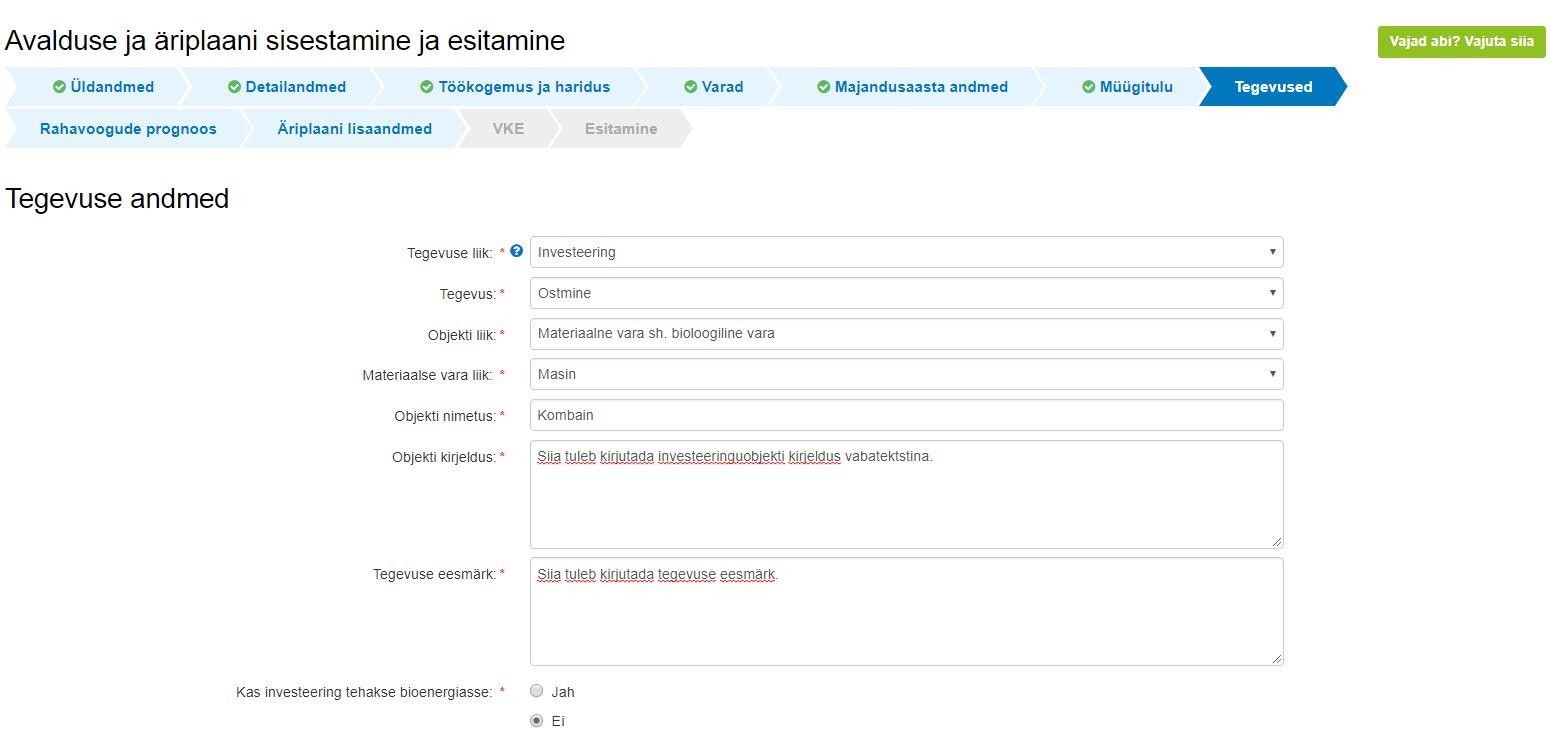 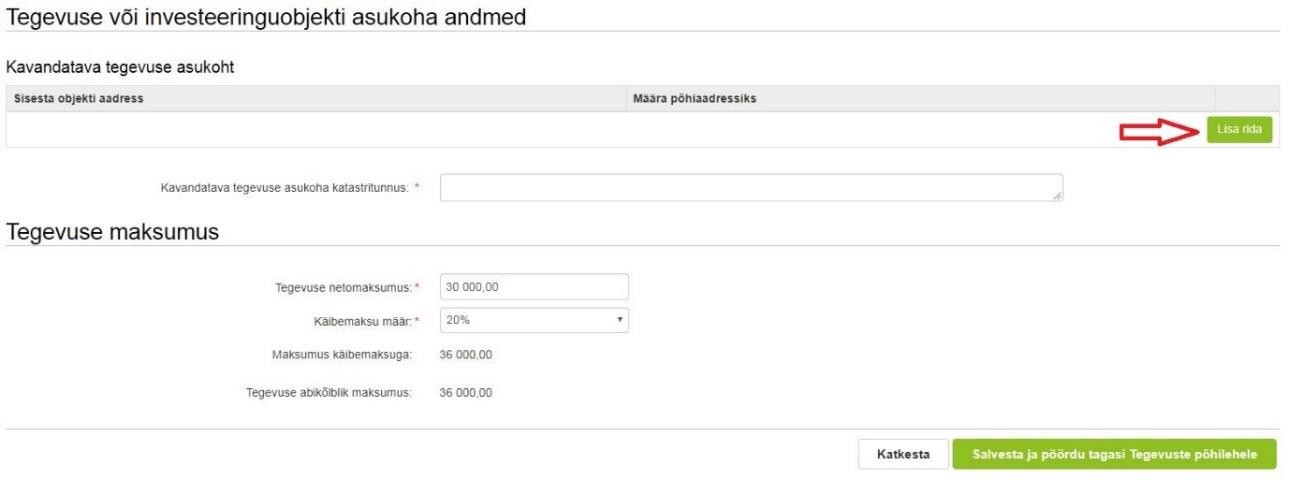 Kui tegevuse andmed on sisestatud, tuleb vajutada nuppu „Salvesta ja pöördu tagasi Tegevuste põhilehele“. Süsteem kuvab tabeli kujul koondinfo sisestatud tegevustest ja infoteksti, mis on abiks meetme määruses sätestatud nõuete täitmisel (vt. pilt 16).Pärast tegevuste sisestamist   tuleb ära näidata taotletava toetuse summa, mille alusel süsteem arvutab ise välja toetuse esimese osa suuruse, milleks on 75%taotletava toetuse kogusummast (vt. pilt 16). Pilt 16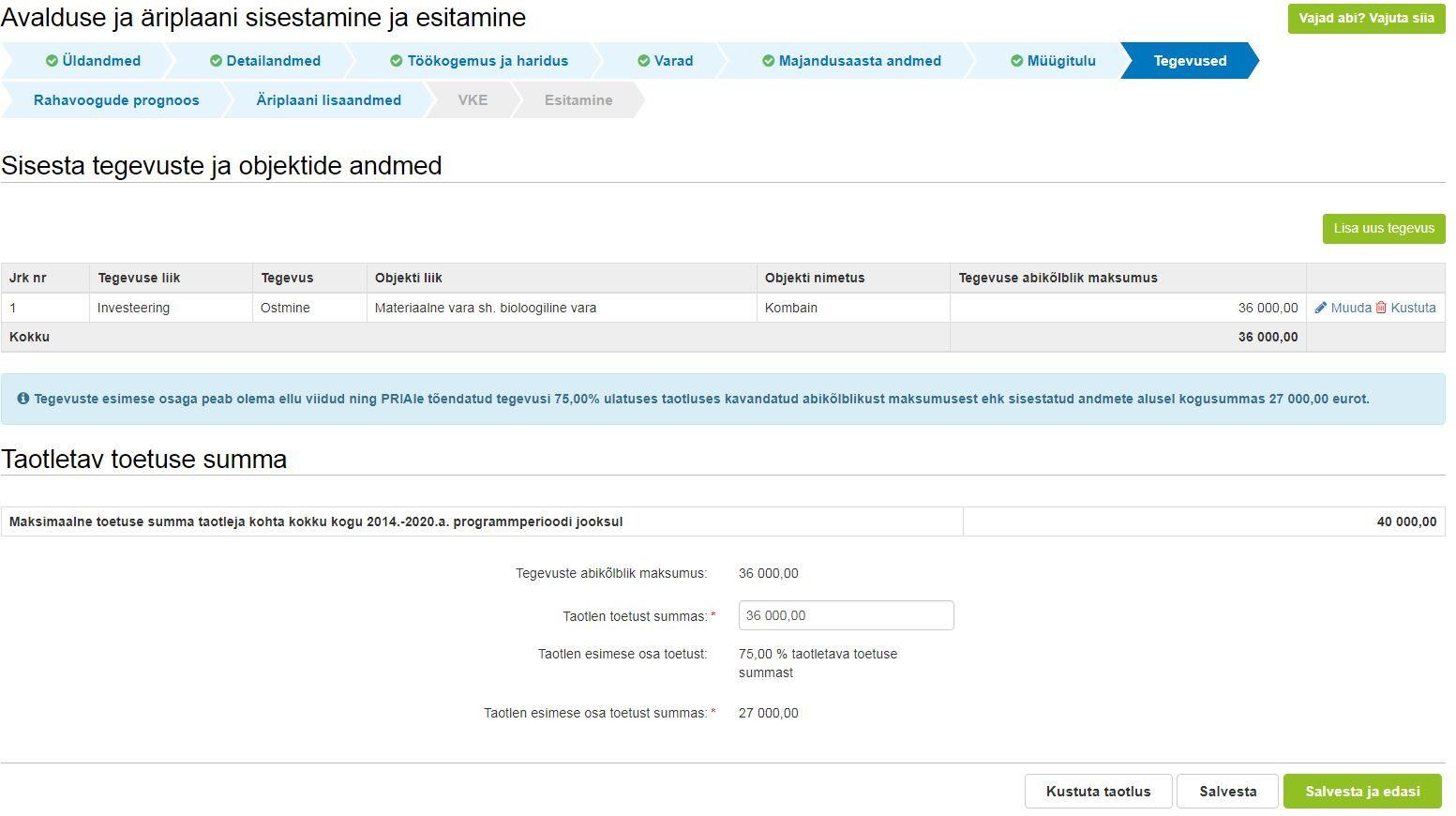 8. Rahavoogude prognoosSammus  tuleb  kavandada  ettevõtte  finantstulemused.  Selleks  tuleb  sisestada  jooksva  majandusaasta  ning  taotluse  esitamisele  järgneva  ja  järgneva  teisemajandusaasta kohta rahavoogude prognoos, mis sisaldab raha väljaminekuid ja raha sissetulekuid (vt. pilt 17).Tabelit on mugavam täita ja visuaalselt paremini jälgida kui korraks tabeli alamread sulgeda vajutades nuppu „Sulge kõik tabeli alamread“ ja siis taasavada.Tabeli täitmisel:-	Raha jääk perioodi alguses tuleb käsitsi sisestada ainult jooksva majandusaasta kohta. Teiste majandusaastate kohta arvutab raha jäägi perioodi alguses välja süsteem.-	Reale „Antud taotluse raames kavandatavate investeeringuobjektide maksumus kokku koos käibemaksuga“ sisestatud summa peab võrduma tegevuste sammus  sisestatud  investeeringute  abikõlbliku  maksumusega  kokku.  Summat  ei  pea  jaotama  kolme  aasta  peale,  kui  toetusega  kavandatavat investeeringut ei tehta kolmel majandusaastal.-     Vajutades nuppu „Lisa rida“ on võimalik sisestada muid laekumisi ja sissetulekuid.Pilt 17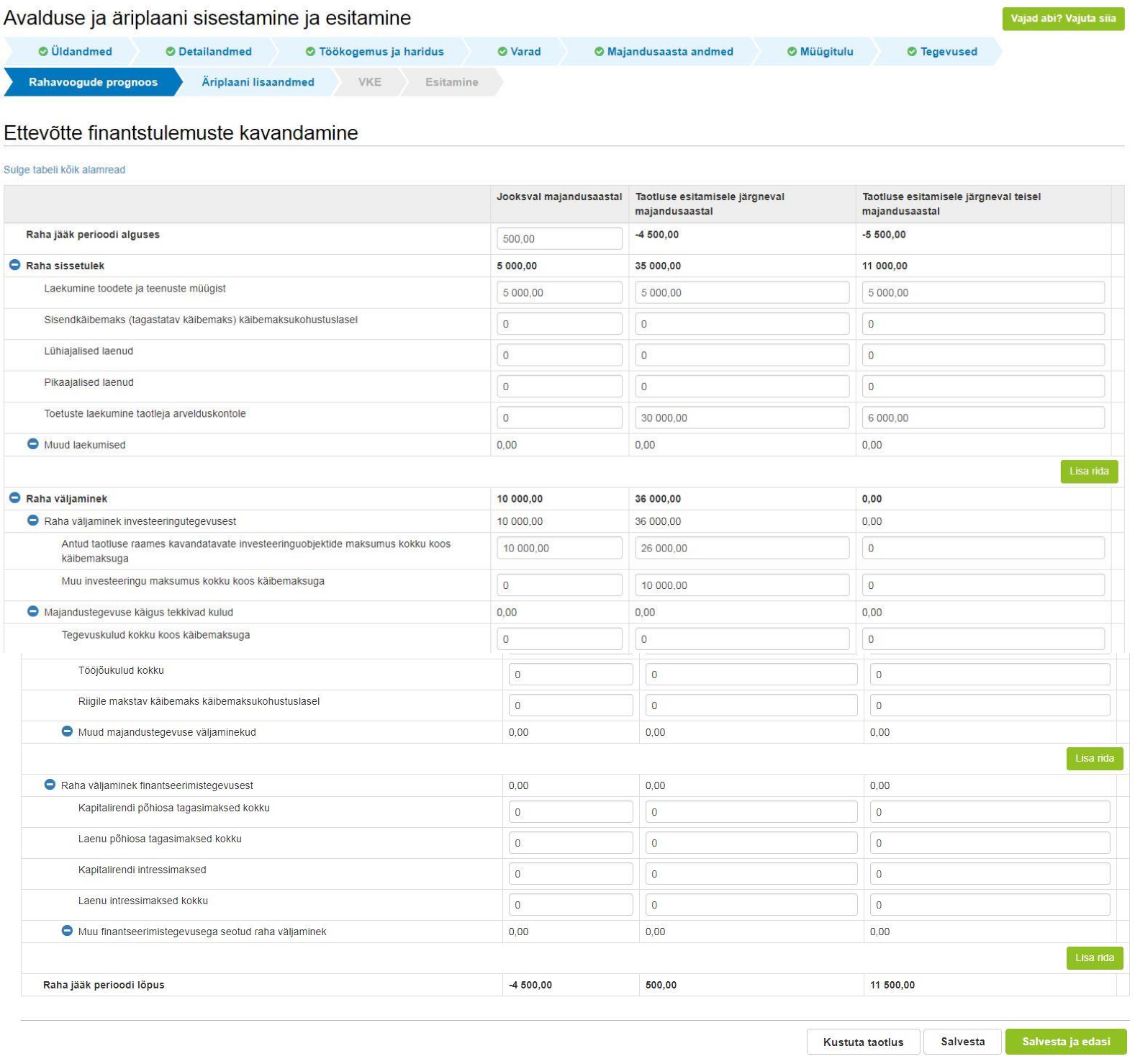 9. Äriplaani lisaandmedSammus tuleb sisestada äriplaani osaks olevad andmed, mis ei ole kajastatud varasemates sammudes (vt. pilt 18).Pilt 18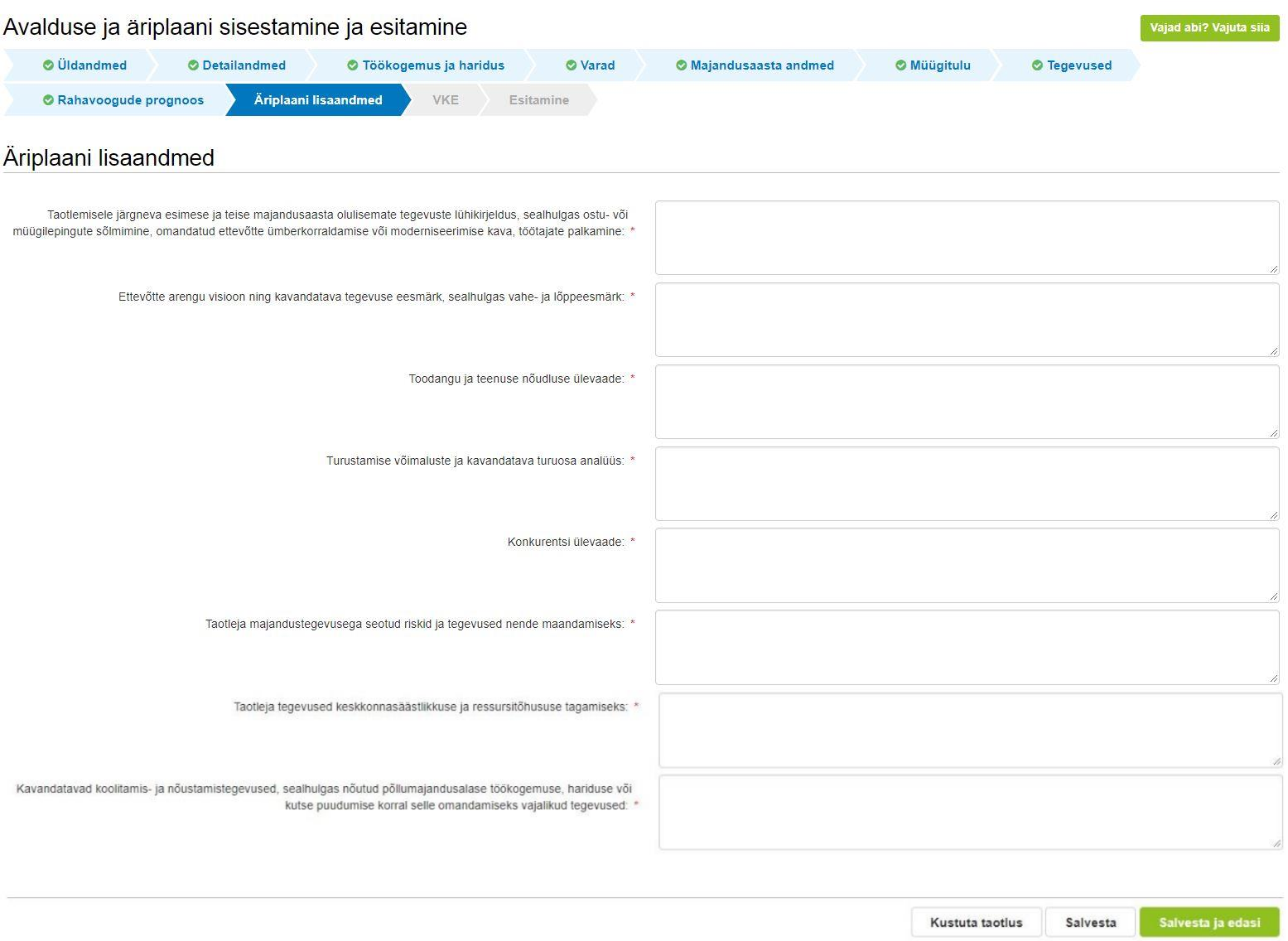 10. VKEVKE on väikeste ja keskmise suurusega ettevõtete määratlemise reeglistik.Antud meetmes selgitatakse välja, kas taotleja vastab VKE käsitluse põhjal mikroettevõtja või väikeettevõtja kategooria nõuetele.Võimalusel pärib süsteem vajalikud andmed ette Äriregistrist, k.a tuvastatud taotleja sidus- ja partnerettevõtted. Töötajate arvu andmeväljalt Äriregistrist saadakse ka „VKE arvutuse aluseks olev keskmine töötajate arv“, mida saab vajadusel muuta, vajutades konkreetse ettevõtte järel olevale nupule „Muuda“. VKE arvutuse aluseks oleva keskmise töötajate arvu sees peavad olema kajastatud täiskohaga, osalise tööajaga, ajutised ja hooajalised töötajad. Keskmise töötajate arvu hulkaei  arvestata  a)  praktikante  ja  üliõpilasi,  kes  on  praktika-  või  kutseõppelepingu  alusel  kutseoskusi  omandamas  ning  b)  rasedus-  ja  sünnituspuhkusel  või lapsehoolduspuhkusel olevaid töötajaid. Töötajate arvu väljendatakse aasta tööühikutes (ATÜ). Üheks ühikuks loetakse kogu vaatlusaasta jooksul ettevõttes või selle  nimel  täiskohaga  töötanud  isik.  Nende  isikute  töö,  kes  ei  töötanud  tervet  aastat,  osalise  tööajaga  isikute  ja  hooajatöötajate  töö  võetakse  arvesse  ATÜ murdosadena.VKE  kategooria  määratlemisel  võetakse arvesse  ka  taotleja  sidus-  ja  partnerettevõtteid.  Kui  süsteemi  poolt  ei  ole  sidus-  ja  partnerettevõtet  vormile  päritud(eelkõigea) välismaal registreeritud sidus- ja partnerettevõtted ning seotused, mis Äriregistris ei kajastu;b) füüsilisest isikust omanike teised ettevõtted), on taotleja võimalik neid lisada, vajutades ettevõtte, millele sidus- või partnerettevõtet lisama hakatakse, järel olevale nupule „Lisa uus seos“. Esinevad teatud erandjuhud, mille puhul on võimalik sidus- või partnerettevõte VKE arvestusest eemaldada. Seda saab teha, vajutades konkreetse ettevõtte järel olevale nupule „Muuda“ ning valides mittearvestamise põhjuse.Taotleja saab valida, kas VKE kategooria leidmisel võetakse arvesse aastabilanssi või aastakäivet. Aastakäibe arvestamiseks tuleb vajutada nuppu „Muuda“ (vt.pilt 19) ja teha vastav valik.Kui taotlejal ei ole majandusaasta veel lõppenud või puudub majandusaasta, mille kohta oleks esitatud majandusaasta aruanne ja aruande esitamise tähtaeg ei ole veel ka saabunud, siis tuleb andmed sisestada taotlejal endal. Töötajate arvu sisestamisel tuleb lähtuda aasta tööühikutest (vt. eelpool toodud juhist).Taotleja, kellel lõppenud majandusaasta puudub, peab jooksva majandusaasta kohta andmed sisestama heas usus koostatud hinnanguliste näitajate alusel. Süsteem kontrollib, et müügitulu sammus sisestatud jooksva majandusaasta prognoositav müügitulu kokku on võrdne VKE sammus sisestatud jooksva majandusaasta aastakäibega.Sisestust saab alustada vajutades nuppu „Muuda“ (vt. pilt 19). Pilt 19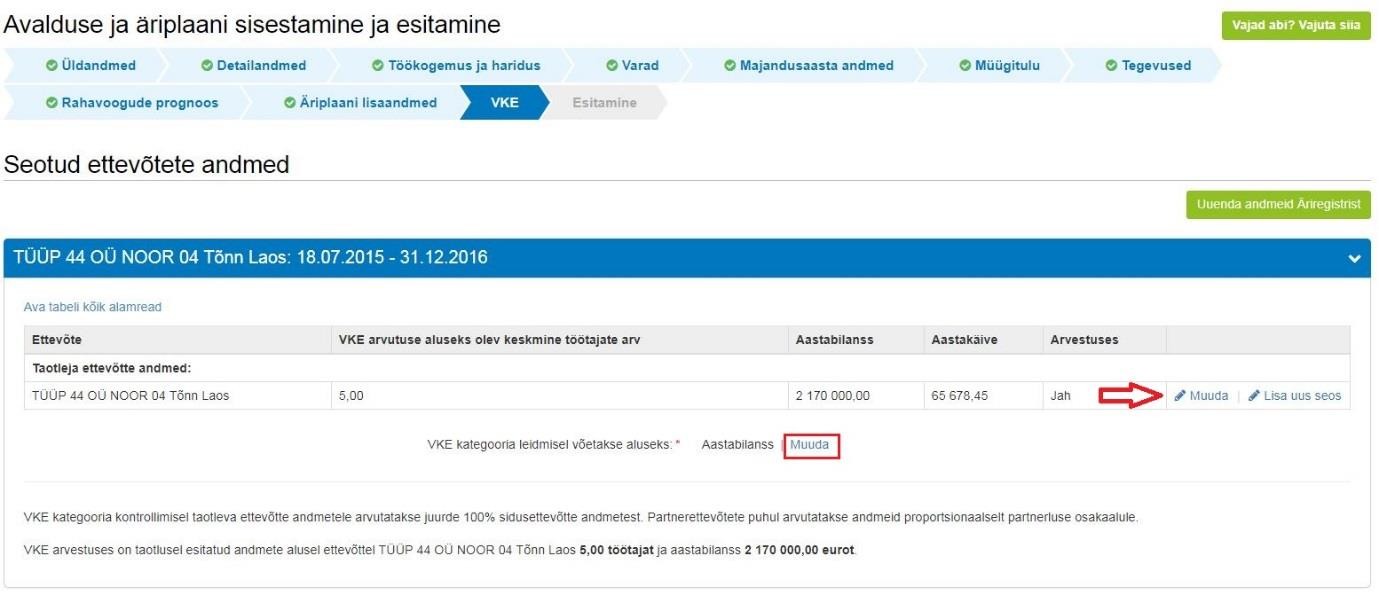 Isegi kui ettevõtja kategooria ei vasta „Mikroettevõtja“ või „Väikeettevõtja“ tingimustele, ei tee süsteem takistusi taotluse esitamiseks ning taotleja vastavus võimittevastavus mikroettevõtja või väikeettevõtja kategooria nõuetele selgitatakse välja taotluse menetlemise käigus.11. Esitamine  Süsteem kuvab taotletava toetuse summa kokku ja esimese osa toetuse summa.  Taotlejal on võimalik avada täidetud taotluse PDF eelvaade (veendumaks, et kõik andmed on korrektselt taotlusele kirja saanud).  Taotlejal on võimalik  avaldada tahet, et soovib antud toetustaotluse ja selle maksetaotlus(t)e otsuse(d) saada elektrooniliselt. Maksuvõlgade või nende puudumise info uuendatakse EMTA-st üks kord ööpäevas.Käesolev juhend on kättesaadav igal taotluse täitmise sammul. Kui taotluse täitmisel tekib küsimusi, siis palume ühendust võtta investeeringutoetuste infotelefonil737 7678 või e-posti aadressil info@pria.ee.Kui  vajate  e-teenuste  kasutamisel  abi,  palume  pöörduda  PRIA  maakondlikesse  teenindusbüroodesse,  mille  kontaktid  leiate  PRIA  kodulehelt  aadressil http://www.pria.ee/et/pria/teenindusbrood.    Teenindusbüroodes    on     kohapeal    olemas    kliendiarvutid,    mille    kasutamiseks    saate    broneerida    aja (http://www.pria.ee/broneering/)  ja  meie  klienditeenindajad  aitavad  teil  e-teenusega  tutvuda  ning  on  abiks  taotluse  eeltäitmisel  ja  esitamisel.  Ka  aja broneerimiseks saate vajadusel abi meie klienditeenindajatelt.